OPREMA ZA ŠPORTNI TABOR TONČKOV DOM NA LISCIDOKUMENTI: (imajo spravljeno v prtljagi in morajo vedeti kje imajo, v primeru, da bomo potrebovali, ne bomo pa pobirali)Osebna izkaznica ali potni listZdravstvena izkaznicaMOBILNI TELEFONI OSTANEJO DOMA!!!PROSIM PAKIRAJTE SKUPAJ Z OTROKOM, DA BO VEDEL/A KJE IMA STVARI IN KAJ JE NJEGOVO/NJENO 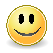 OPREMA: (glede na napovedano vreme, presodite sami)5 majic s kratkimi rokavi3 krat kratke hlače2 krat dolge hlače2 majici z dolgimi rokavišportni copati ali pohodna obutevnatikači/japonke/crocsi/…šolski copati, natikači (za po domu)pižamaspodnje perilonogavicepokrivalo (kapa s šiltom, klobuček, …)v primeru slabega vremena palerina ali dežnikMANJŠI NAHRBNIK IN BIDON, KI GA BODO IMELI ZA POHODE (malica in pijača za prvi dan)naglavna svetilka za nočni sprehod (če jo slučajno imate, kupovati ne, ker jih bomo imeli spremljevalci)OSEBNA HIGIENA: zobna ščetka, pasta, milo za tuširanje, 2 brisači, …ZAŠČITA PROTI SONCU (sončna krema), ZAŠČITA PROTI KLOPOM!S SEBOJ LAHKO PRINESEJO PRINESEJO TUDI: peresnico z barvicami in flomastri ter kakšno družabno igro. Če želite lahko otroku daste tudi 10-15 eurov za sladoled, sok, ... (vaša odločitev ).